Community Consultation 2018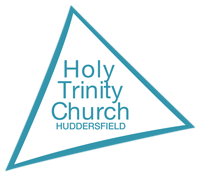 We aim to find out more about the needs in our community so we can understand how best to support local people. TOO BUSY RIGHT NOW? FIND THIS SURVEY ONLINE AT: www.holytrinityhuddersfield.com or http://bit.ly/2BYqaKs Firstly…Are you from the Huddersfield area? If ‘yes’, please continue with the survey.  If ‘no’, thank you for your time – no need to continue.Where do you live? (✓)About the CommunityPlease rate the following problems/challenges in your area (✓)About Holy Trinity Church:We are considering providing some new services in the church.What do you think about the following community services/activities? Are they needed? Would you (or someone you know in the area) use them? About YouThank-you for your help!Please return to: Holy Trinity Church, Trinity Street, Huddersfield, HD1 4DTFind this survey online: www.holytrinityhuddersfield.com or http://bit.ly/2BYqaKs In the Greenhead Park areaMarshEdgertonEdgertonSpringwoodHuddersfield town centreOther (post code):   How long have you lived here?How long have you lived here?How long have you lived here?How long have you lived here?How long have you lived here?             Years                Months             Years                Months             Years                Months             Years                Months             Years                Months             Years                Months             Years                MonthsWhat are the best things about this area?What are the worst things about this area?No ProblemSlight ProblemProblemMajor ProblemChildren’s welfare Activities for young peopleLearning opportunities for adultsHealth and fitnessCommunity spirit Crime/ASBEntertainment for older peopleHomelessnessAddictionLoneliness/isolationLack of pride in the area/NeglectAre you aware of Holy Trinity Church?Are you aware of Holy Trinity Church?Are you aware of Holy Trinity Church?Are you aware of Holy Trinity Church?Are you aware of Holy Trinity Church?Are you aware of Holy Trinity Church?YesYesNoNoIf ‘No’, then go to Q.11If ‘No’, then go to Q.11If ‘No’, then go to Q.11If ‘No’, then go to Q.11If ‘No’, then go to Q.11If ‘No’, then go to Q.11If ‘No’, then go to Q.11If ‘No’, then go to Q.11If ‘No’, then go to Q.11If ‘No’, then go to Q.11If ‘No’, then go to Q.11If ‘No’, then go to Q.11If ‘No’, then go to Q.11If ‘No’, then go to Q.118.  Have you ever visited Holy Trinity Church? (✓)8.  Have you ever visited Holy Trinity Church? (✓)8.  Have you ever visited Holy Trinity Church? (✓)8.  Have you ever visited Holy Trinity Church? (✓)8.  Have you ever visited Holy Trinity Church? (✓)YesYesYesNoNo8a. If yes, how often?8a. If yes, how often?8a. If yes, how often?8a. If yes, how often?8a. If yes, how often?8b. What was the reason for your visit?8b. What was the reason for your visit?8b. What was the reason for your visit?8b. What was the reason for your visit?8b. What was the reason for your visit?Please tell us if you agree with the following: (✓)Please tell us if you agree with the following: (✓)Please tell us if you agree with the following: (✓)Please tell us if you agree with the following: (✓)Please tell us if you agree with the following: (✓)Please tell us if you agree with the following: (✓)Please tell us if you agree with the following: (✓)Strongly Agree 😊Strongly Agree 😊Strongly Agree 😊Strongly Agree 😊Strongly Agree 😊Strongly Agree 😊AgreeAgreeAgreeNeither/Unsure Neither/Unsure Neither/Unsure DisagreeDisagreeDisagreeStrongly Disagree ☹Strongly Disagree ☹Strongly Disagree ☹Strongly Disagree ☹Strongly Disagree ☹Holy Trinity Church is a valuable part of our community;Holy Trinity Church is a valuable part of our community;Holy Trinity Church is a valuable part of our community;Holy Trinity Church is a valuable part of our community;Holy Trinity Church is a valuable part of our community;Holy Trinity Church is a valuable part of our community;Holy Trinity Church is a valuable part of our community;□□□□□□□□□□□□□□□□□□□□Holy Trinity Church is friendly and welcoming;Holy Trinity Church is friendly and welcoming;Holy Trinity Church is friendly and welcoming;Holy Trinity Church is friendly and welcoming;Holy Trinity Church is friendly and welcoming;Holy Trinity Church is friendly and welcoming;Holy Trinity Church is friendly and welcoming;□□□□□□□□□□□□□□□□□□□□Holy Trinity Church is active in the community;Holy Trinity Church is active in the community;Holy Trinity Church is active in the community;Holy Trinity Church is active in the community;Holy Trinity Church is active in the community;Holy Trinity Church is active in the community;Holy Trinity Church is active in the community;□□□□□□□□□□□□□□□□□□□□Holy Trinity Church has lots to offer.Holy Trinity Church has lots to offer.Holy Trinity Church has lots to offer.Holy Trinity Church has lots to offer.Holy Trinity Church has lots to offer.Holy Trinity Church has lots to offer.Holy Trinity Church has lots to offer.□□□□□□□□□□□□□□□□□□□□Which of the following activities are you aware of? (✓) Which of the following activities are you aware of? (✓) Which of the following activities are you aware of? (✓) Which of the following activities are you aware of? (✓) Which of the following activities are you aware of? (✓) Which of the following activities are you aware of? (✓) Which of the following activities are you aware of? (✓) Which of the following activities are you aware of? (✓) Which of the following activities are you aware of? (✓) Which of the following activities are you aware of? (✓) Which of the following activities are you aware of? (✓) Which of the following activities are you aware of? (✓) Which of the following activities are you aware of? (✓) Which of the following activities are you aware of? (✓) Which of the following activities are you aware of? (✓) Which of the following activities are you aware of? (✓) Which of the following activities are you aware of? (✓) Which of the following activities are you aware of? (✓) Which of the following activities are you aware of? (✓) Which of the following activities are you aware of? (✓) Which of the following activities are you aware of? (✓) Which of the following activities are you aware of? (✓) Which of the following activities are you aware of? (✓) Little Lights Toddler GroupYes□No□□□□□d. Lunch ‘n’ Read Groupd. Lunch ‘n’ Read Groupd. Lunch ‘n’ Read Groupd. Lunch ‘n’ Read Groupd. Lunch ‘n’ Read Groupd. Lunch ‘n’ Read Groupd. Lunch ‘n’ Read GroupYesYes□NoNoNo□Connect Youth GroupYes□No□□□□□e. CAP Money Coursese. CAP Money Coursese. CAP Money Coursese. CAP Money Coursese. CAP Money Coursese. CAP Money Coursese. CAP Money CoursesYesYes□NoNoNo□Meeting Point Luncheon GroupYes□No□□□□□f.  Walking for Health        Groupf.  Walking for Health        Groupf.  Walking for Health        Groupf.  Walking for Health        Groupf.  Walking for Health        Groupf.  Walking for Health        Groupf.  Walking for Health        GroupYesYes□NoNoNo□Service:Service:Is it needed?(✓)Would you use it?Would you use it?Service:Service:Is it needed?(✓)YesPossiblySupport for parents (child care/support classes)Support for parents (child care/support classes)□□Activities for children (primary school age)Activities for children (primary school age)□□Activities for young people (Teenagers/early 20s)Activities for young people (Teenagers/early 20s)□□Adult education courses/training/workshopsAdult education courses/training/workshops□□Activities or a place for older people to meet Activities or a place for older people to meet □□Disability services Disability services □□Support/care for people with dementiaSupport/care for people with dementia□□Support for the homeless/vulnerable/those on the marginsSupport for the homeless/vulnerable/those on the margins□□Please suggest specific services or different services here:Your Age (✓):Your Age (✓):Your Age (✓):Your Age (✓):Your Age (✓):Your Age (✓):Your Age (✓):Your Age (✓):Your Age (✓):Your Age (✓):Your Age (✓):Your Age (✓):Your Age (✓):Your Age (✓):Your Age (✓):Your Age (✓):Your Age (✓):Your Age (✓):Your Age (✓):Your Age (✓):Your Age (✓):Your Age (✓):Your Age (✓):Your Age (✓):Your Age (✓):Your Age (✓):Your Age (✓):Your Age (✓):Your Age (✓):Your Age (✓):Your Age (✓):Your Age (✓):Your Age (✓):Your Age (✓):Your Age (✓):Your Age (✓):Your Age (✓):Your Age (✓):Your Age (✓):Your Age (✓):Your Age (✓):Your Age (✓):Your Age (✓):Your Age (✓):Your Age (✓):Up to 11Up to 11Up to 11Up to 1112-1912-1912-1920-3020-3020-3020-3020-3031-4531-4531-4531-4531-4531-4531-4531-4546–6546–6546–6546–6546–65Over 65Over 65Over 65 13. Gender (✓): 13. Gender (✓): 13. Gender (✓): 13. Gender (✓): 13. Gender (✓): 13. Gender (✓): 13. Gender (✓): 13. Gender (✓): 13. Gender (✓): 13. Gender (✓): 13. Gender (✓): 13. Gender (✓): 13. Gender (✓): 13. Gender (✓): 13. Gender (✓): 13. Gender (✓): 13. Gender (✓):14. Do you have a caring role? (✓):14. Do you have a caring role? (✓):14. Do you have a caring role? (✓):14. Do you have a caring role? (✓):14. Do you have a caring role? (✓):14. Do you have a caring role? (✓):14. Do you have a caring role? (✓):14. Do you have a caring role? (✓):14. Do you have a caring role? (✓):14. Do you have a caring role? (✓):14. Do you have a caring role? (✓):14. Do you have a caring role? (✓):14. Do you have a caring role? (✓):14. Do you have a caring role? (✓):14. Do you have a caring role? (✓):14. Do you have a caring role? (✓):14. Do you have a caring role? (✓):14. Do you have a caring role? (✓):14. Do you have a caring role? (✓):14. Do you have a caring role? (✓):14. Do you have a caring role? (✓):14. Do you have a caring role? (✓):14. Do you have a caring role? (✓):14. Do you have a caring role? (✓):14. Do you have a caring role? (✓):MaleFemaleFemaleFemaleFemalePrefer not to sayPrefer not to sayPrefer not to sayI’m a Parent with child(ren) under 18I’m a Parent with child(ren) under 18I’m a Parent with child(ren) under 18I’m a Parent with child(ren) under 18I’m a Parent with child(ren) under 18I’m a Parent with child(ren) under 18I’m a Parent with child(ren) under 18I’m a Parent with child(ren) under 18I Look after otherpeople’s childrenI Look after otherpeople’s childrenI Look after otherpeople’s childrenI Look after otherpeople’s childrenI Look after otherpeople’s childrenI Look after otherpeople’s childrenI’m a Carer(for an adult)I’m a Carer(for an adult)I’m a Carer(for an adult)I’m a Carer(for an adult)I’m a Carer(for an adult)I’m a Carer(for an adult)15. Your employment Status (✓):15. Your employment Status (✓):15. Your employment Status (✓):15. Your employment Status (✓):15. Your employment Status (✓):15. Your employment Status (✓):15. Your employment Status (✓):15. Your employment Status (✓):15. Your employment Status (✓):15. Your employment Status (✓):15. Your employment Status (✓):15. Your employment Status (✓):15. Your employment Status (✓):15. Your employment Status (✓):15. Your employment Status (✓):StudentStudentStudentEmployed Employed Employed Employed Employed Seeking workSeeking workSeeking workSeeking workSeeking workSeeking workSeeking workSeeking workRetired Retired Retired Retired NoneNoneNoneNoneNoneNoneNoneIf ‘none’  17. Do you normally attend meetings of any faith community? (✓):If ‘none’  17. Do you normally attend meetings of any faith community? (✓):If ‘none’  17. Do you normally attend meetings of any faith community? (✓):If ‘none’  17. Do you normally attend meetings of any faith community? (✓):If ‘none’  17. Do you normally attend meetings of any faith community? (✓):If ‘none’  17. Do you normally attend meetings of any faith community? (✓):If ‘none’  17. Do you normally attend meetings of any faith community? (✓):If ‘none’  17. Do you normally attend meetings of any faith community? (✓):If ‘none’  17. Do you normally attend meetings of any faith community? (✓):If ‘none’  17. Do you normally attend meetings of any faith community? (✓):If ‘none’  17. Do you normally attend meetings of any faith community? (✓):If ‘none’  17. Do you normally attend meetings of any faith community? (✓):If ‘none’  17. Do you normally attend meetings of any faith community? (✓):If ‘none’  17. Do you normally attend meetings of any faith community? (✓):If ‘none’  17. Do you normally attend meetings of any faith community? (✓):If ‘none’  17. Do you normally attend meetings of any faith community? (✓):If ‘none’  17. Do you normally attend meetings of any faith community? (✓):If ‘none’  17. Do you normally attend meetings of any faith community? (✓):If ‘none’  17. Do you normally attend meetings of any faith community? (✓):If ‘none’  17. Do you normally attend meetings of any faith community? (✓):If ‘none’  17. Do you normally attend meetings of any faith community? (✓):If ‘none’  17. Do you normally attend meetings of any faith community? (✓):If ‘none’  17. Do you normally attend meetings of any faith community? (✓):If ‘none’  17. Do you normally attend meetings of any faith community? (✓):If ‘none’  17. Do you normally attend meetings of any faith community? (✓):If ‘none’  17. Do you normally attend meetings of any faith community? (✓):If ‘none’  17. Do you normally attend meetings of any faith community? (✓):If ‘none’  17. Do you normally attend meetings of any faith community? (✓):If ‘none’  17. Do you normally attend meetings of any faith community? (✓):If ‘none’  17. Do you normally attend meetings of any faith community? (✓):If ‘none’  17. Do you normally attend meetings of any faith community? (✓):If ‘none’  17. Do you normally attend meetings of any faith community? (✓):If ‘none’  17. Do you normally attend meetings of any faith community? (✓):If ‘none’  17. Do you normally attend meetings of any faith community? (✓):If ‘none’  17. Do you normally attend meetings of any faith community? (✓):If ‘none’  17. Do you normally attend meetings of any faith community? (✓):If ‘none’  17. Do you normally attend meetings of any faith community? (✓):If ‘none’  17. Do you normally attend meetings of any faith community? (✓):If ‘none’  17. Do you normally attend meetings of any faith community? (✓):If ‘none’  17. Do you normally attend meetings of any faith community? (✓):If ‘none’  17. Do you normally attend meetings of any faith community? (✓):If ‘none’  17. Do you normally attend meetings of any faith community? (✓):If ‘none’  17. Do you normally attend meetings of any faith community? (✓):If ‘none’  17. Do you normally attend meetings of any faith community? (✓):If ‘none’  17. Do you normally attend meetings of any faith community? (✓):If ‘none’  17. Do you normally attend meetings of any faith community? (✓):Christian (C of E)Christian (C of E)Christian (C of E)Christian (C of E)Christian (C of E)Christian (other)Christian (other)Christian (other)Christian (other)Christian (other)Christian (other)Christian (other)IslamicIslamicIslamicSikhSikhSikhNone/Other:None/Other:None/Other:None/Other: